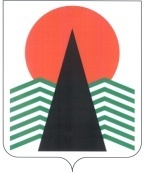  Администрация Нефтеюганского районаМуниципальная комиссияпо делам несовершеннолетних и защите их правПОСТАНОВЛЕНИЕ № 3726 мая 2022 года, 10 – 00 ч. г. Нефтеюганск, 3мкрн., д. 21, каб. 430зал совещаний администрации Нефтеюганского района,(сведения об участниках заседания указаны в протоколе № 29 заседания МКДН и ЗП Нефтеюганского района)О принимаемых мерах по профилактике потребления несовершеннолетними наркотических средств, психотропных веществ, новых потенциально опасных психоактивных или одурманивающих веществ, алкогольной и спиртосодержащей продукции, а также табакокурения. Об исполнении межведомственного плана по предупреждению употребления наркотических средств, психотропных, одурманивающих веществ и алкогольных напитков в образовательных учреждениях Нефтеюганского района в 2021-2022 учебном году    	Рассмотрев информацию органов и учреждений системы профилактики безнадзорности и правонарушений несовершеннолетних Нефтеюганского района по вопросу, предусмотренному планом работы муниципальной комиссии по делам несовершеннолетних и защите их прав Нефтеюганского района на 2022 год, а также обсудив представление об устранении нарушений закона от 18.01.2022 №21-24-2022, вынесенное Прокуратурой Ханты-Мансийского автономного округа – Югры, муниципальная комиссия установила:            Департаментом образования и молодежной политики Нефтеюганского района разработан Межведомственный план профилактических мероприятий на 2021-2022 учебный год с учащимися и их родителями (законными представителями) по предупреждению употребления наркотических средств, психотропных, одурманивающих веществ и алкогольных напитков, утвержденный постановлением муниципальной комиссии №55 от 23.09.2021, в рамках которого проведены:- классные часы, лекции, диспуты, беседы с несовершеннолетними на темы: «Мы за здоровый образ жизни», «Мы выбираем жизнь!», «Правда и ложь об алкоголе», «Что значит жить по правилам: «Не навреди себе: влияние ПАВ на неокрепший организм», «Здоровье или табак? Сделай выбор», «Будущее без наркотиков. Влияние психотропных веществ на организм», «Закон и порядок» и т.д.;- родительские собрания, лектории: «День православной книги», «Вред никотина и алкоголя», «Алкоголь и подросток» и т.д.;- треннинги, индивидуальные беседы: «Православная беседа «Незамутненный разум», «Организация учебы и досуга подростков как профилактика вредных привычек», «Здоровье или табак? Сделай выбор», «Будущее без наркотиков. Влияние психотропных веществ на организм» и т.д.;- групповые, интерактивные занятия: «Наркотики? Не моя тема!», «Вредные привычки», «Твоя жизнь – твой выбор» и т.д.;- акции, анкетирования, конкурсы, видеоряды, дискуссионные клубы, дни здоровья, круглые столы, флешмобы: «#Вредным привычкам скажем – НЕТ!», «Здоровью – зеленый свет!», «Я знаю, что такое ЗОЖ, а ты?», «Мой выбор – жизнь без наркотиков», «Спасем жизнь вместе», «Новое поколение выбирает здоровый образ жизни» и т.д.;- раздача информационных листовых, оформление стендов, размещение информации на сайтах учреждений: «Здоровая Россия, «За здоровый образ жизни», «Простыми словами давайте учиться говорить о важном в жизни», «Вред никотина и алкоголя» и т.д.	В рамках данного плана в течение 2021 – 2022 учебного года со структурами системы профилактики проведено более 75 мероприятий. Охват 5014 несовершеннолетних (100% обучающихся), 4978 родителей.  В бюджетном учреждении Ханты-Мансийского автономного округа – Югры «Нефтеюганский районный комплексный центр социального обслуживания населения» (далее – Учреждение) проводится работа по формированию здорового образа жизни, профилактике употребления несовершеннолетними психоактивных веществ, алкогольной продукции, а также наркомании, токсикомании и табакокурения через реализацию программ: - «Волонтёр» по пропаганде здорового образа жизни,- «Семья», направленной на оказание поддержки различным категориям семей и несовершеннолетним.   Силами волонтёров за отчетный период проведены тематические акции и профилактические мероприятия: групповое занятие «Твой выбор», групповое занятие с элементами тренинга «Нарко – НЕТ», акции: «Дари добро», «Синдром любви», «Без лишних слов», «Должен знать каждый» совместно с БУ ХМАО-Югры «Пыть-Яхский комплексный центр социального обслуживания населения», «Мир один на всех», «Сохраним память поколений», «Георгиевская ленточка», «Бессмертный полк», «Детский телефон доверия», урок-викторина «Табачный туман-обман», «Мы выбираем - жизнь», учувствуют в региональных и международных конкурсах по пропаганде здорового образа жизни среди населения «#Здоровьесбережение», «МЫ ВМЕСТЕ» и т.д.  Волонтерами отряда «ЭРОН» ежегодно оформляется «Музей вредных привычек»: «Алкоголь - враг современной молодежи», «Без лишних слов», «Скажи наркотикам НЕТ!». На стендах содержится информация о детском телефоне доверия; об административной и уголовной ответственности несовершеннолетних, по вопросам профилактики употребления психоактивных веществ и т.д.   Для несовершеннолетних на базе клубов и реабилитационных групп, организованных в Учреждении, проводятся профилактические мероприятия по предупреждению употребления подростками наркотических средств, психотропных веществ и алкогольных напитков, такие как: «Уроки безопасности», акция «Учись быть здоровым!», групповое занятие «Твой выбор», групповое занятие с элементами тренинга «Нарко – НЕТ», «Мир моих интересов», «Наркотики – это шаг в бездну!», групповое занятие «Табачный туман обман», групповые занятия с элементами тренинга «Вредные привычки», круглый стол «Свобода от наркотиков – твой выбор!», «Каким я вижу свое будущее», «Мои поступки моя ответственность», «Мифы и правда об алкоголе», «Влияние ПАВ на организм подростка» и т.д. Мероприятия проходят в форме групповых, тренинговых занятий, круглых столов, практикумов, акций профилактической направленности. На сегодняшний день охвачено 47 несовершеннолетних (за 2021 год 79 несовершеннолетних). Проводятся профилактические беседы с законными представителями несовершеннолетних «Осторожно: наркотики», «Свобода от зависимости», «Права и обязанности несовершеннолетних», «Ответственность несовершеннолетних», направленные на предупреждение употребления психотропных веществ, новых потенциально опасных психоактивных или одурманивающих веществ, алкогольной и спиртосодержащей продукции, а также табакакурения среди несовершеннолетних. 17.03.2022 проведены дополнительные мероприятия для несовершеннолетних с привлечением сотрудников учреждений здравоохранения, ОМВД,  отдела по опеке и попечительству, направленные на профилактику правонарушений, суицидального поведения несовершеннолетних, употребления психоактивных веществ и алкогольной продукции, самовольных уходов из дома и профилактики ранней беременности и преступлений против половой неприкосновенности: «Жить в мире с самим собой», «Виды ответственности несовершеннолетних», «Твой выбор», «В поисках понимания», «Юношеская беременность: причины и последствия». Данными занятиями охвачено – 38 несовершеннолетних, из них 7 несовершеннолетних, находящиеся в социально опасном положении. С жителями района регулярно проводится информационно-просветительская деятельность по формированию основ здорового образа жизни, законопослушного поведения через распространение брошюр, памяток на темы: «Как не стать жертвой преступления», «Все начинается с семьи», «Курить – здоровью вредить», «Осторожно сниффинг!», «О реабилитации граждан с наркотической и алкогольной зависимостями», «Детский телефон доверия», «Правда и мифы о наркотиках!», «Вредные привычки: безобидное увлечение или опасная игра!», «Зависимость от алкоголя и наркотиков у подростков» и т.д. Данная информация размещается на официальном сайте учреждения и аккаунтах учреждения в социальных сетях. Несмотря на проводимые с несовершеннолетними Нефтеюганского района мероприятия по предупреждению употребления ПАВ, в течение 2022 года установлены факты употребления несовершеннолетними алкогольной и спиртосодержащей продукции:  - Пойковская СОШ №1 – 2 обучающихся;- Усть-Юганская СОШ – 1 обучающаяся; - Обь- Юганская СОШ – 1 обучающийся. 	 Основными причинами совершения административных правонарушений обучающимися является:- низкий контроль за времяпровождением детей со стороны родителей; - низкая правовая компетентность учащихся;- отсутствие интересного досуга несовершеннолетних, несмотря на то, что все обучающиеся заняты в течение учебного года дополнительным образованием. 	Во исполнение статьи 2 Федерального закона от 24.06.1999 №120-ФЗ «Об основах системы профилактики безнадзорности и правонарушений несовершеннолетних», в целях повышения эффективности профилактической работы, муниципальная комиссия по делам несовершеннолетних и защите их прав Нефтеюганского района п о с т а н о в и л а:  	1. Информацию «О принимаемых мерах по профилактике потребления несовершеннолетними наркотических средств, психотропных веществ, новых потенциально опасных психоактивных или одурманивающих веществ, алкогольной и спиртосодержащей продукции, а также табакокурения. Об исполнении межведомственного плана по предупреждению употребления наркотических средств, психотропных, одурманивающих веществ и алкогольных напитков в образовательных учреждениях Нефтеюганского района в 2021-2022 учебном году» принять к сведению.	Срок: 26 мая 2022 года.2. Департаменту образования и молодежной политики Нефтеюганского района (Н.В.Котова) во взаимодействии с бюджетными учреждениями  Ханты-Мансийского автономного округа - Югры «Нефтеюганская районная больница», «Нефтеюганский районный комплексный центр социального обслуживания населения» и ОМВД России по Нефтеюганскому району разработать Межведомственный план профилактических мероприятий в образовательных организациях Нефтеюганского района  на  2022-2023 учебный год с учащимися и их родителями (законными представителями) по предупреждению употребления наркотических средств, психотропных, одурманивающих веществ и алкогольных напитков.	Срок: не позднее 18 сентября 2022 года.	3. Бюджетным учреждениям Ханты-Мансийского автономного округа - Югры «Нефтеюганский районный комплексный центр социального обслуживания населения» (Е.М.Елизарьева), «Нефтеюганская районная больница» (О.Р.Ноговицина), ОМВД России по Нефтеюганскому району (А.В.Пирков) направить предложения для формирования Межведомственного плана профилактических мероприятий в образовательных организациях Нефтеюганского района на 2022-2023 учебный год с учащимися и их родителями (законными представителями) по предупреждению употребления наркотических средств, психотропных, одурманивающих веществ и алкогольных напитков в департамент образования и молодежной политики (отдельно по образовательным учреждениям).	Срок: не позднее 8 сентября 2022 года.	4. Департаменту образования и молодежной политики Нефтеюганского района (Н.В.Котова) в рамках проведения месячника антинаркотической направленности и популяризации здорового образа жизни организовать проведение в трудовых бригадах, на детских площадках, в летних оздоровительных лагерях межведомственных мероприятий (беседы, лекции, консультации), направленных на профилактику употребления несовершеннолетними алкогольной продукции, наркотических средств, психотропных и сильнодействующих веществ с привлечением специалистов  органов и учреждений системы профилактики безнадзорности и правонарушений несовершеннолетних.Срок до 01 июля 2022 год 	5.  Бюджетному учреждению Ханты-Мансийского автономного округа - Югры «Нефтеюганский районный комплексный центр социального обслуживания населения» (Е.М.Елизарьева) в период летней оздоровительной кампании провести с привлечением   несовершеннолетних, находящихся в социально опасном положении, конкурс рисунков «В здоровом теле, здоровый дух!», направленный на пропаганду здорового образа жизни.	Срок: до 01 сентября 2022 года.	6. Органам и учреждениям системы профилактики безнадзорности и правонарушений несовершеннолетних Нефтеюганского района, участвующим в реализации Межведомственных индивидуальных профилактических программ реабилитации   несовершеннолетних, провести индивидуальное консультирование по вопросам здорового образа жизни несовершеннолетних, находящихся в социально опасном положении. 	Срок: до 01 июля 2022 год.7. Отделу по делам несовершеннолетних, защите их прав организовать проведение онлайн родительского собрания на тему: «Об ответственности несовершеннолетних за совершение преступлений в сфере незаконного оборота наркотических и психотропных веществ» с участием представителей органов и учреждений системы профилактики безнадзорности и правонарушений несовершеннолетних.Срок: 24 июня 2022 года.8. Департаменту образования и молодежной политики Нефтеюганского района (Н.В.Котова), бюджетным учреждениям Ханты-Мансийского автономного округа – Югры «Нефтеюганская районная больница» (О.Р.Ноговицина), «Нефтеюганский районный комплексный центр социального обслуживания населения» (Е.М. Елизарьева), Отделу Министерства внутренних дел России по Нефтеюганскому району (А.В.Пирков) направить в отдел по делам несовершеннолетних, защите их прав видеовыступления специалистов по теме родительского собрания «Об ответственности несовершеннолетних за совершение преступлений в сфере незаконного оборота наркотических и психотропных веществ».Срок: не позднее 20 июня 2022 года.9. Контроль за исполнением постановления возложить на заместителя председателя муниципальной комиссии по делам несовершеннолетних и защите их прав Нефтеюганского района.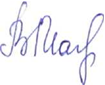 Председательствующий                                            В.В. Малтакова